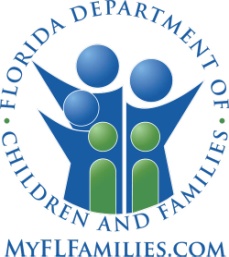 Encuesta de Satisfacción del Beneficiario10.  ¿Como podemos mejorar nuestros servicios? ________________________________________________________________________________________________________________________________________________Please turn to Page 2 (may be on back of page)FOR OFFICE USE ONLY: Please check which JCS Program(s) the consumer participates in:  □ UW Clinical Adult  □ NOC   □ Older Adult CM  □ DUI          □ Holocaust □ Shalom Bayit  □ Care Connect  □  Starfish  □ Safety and Security □ GLBTQ □ OTHER (Specify: _____)  Service provider Initials: ____Encuesta Comunal De Satisfacción Del Beneficiario, Para Adultos (Página 2)Por favor provee comentarios constructivos sobre esta encuesta (opcional):¡Gracias por completar la encuesta!Su Edad Raza(Seleccione todo lo que aplique)HispanicoPersona Completando Encuesta  Indio Americano o Nativo de Alaska  Indio Americano o Nativo de Alaska  Indio Americano o Nativo de Alaska  Sí  Beneficiario (recibio servicios)Nos referimos  Asiatico  Asiatico  Asiatico  No  Padre(s) del Beneficiarioal beneficiario  Afro-Americano  Afro-Americano  Afro-Americano  Representante del BeneficiarioUd.Es  Hombre  MujerTransgenero MAFTransgenero FAMElijo no responder  Otro (please specify)_____  Nativo de Hawai o de otras islas del Pacifico  Blanco  Multi-Racial  Nativo de Hawai o de otras islas del Pacifico  Blanco  Multi-Racial  Nativo de Hawai o de otras islas del Pacifico  Blanco  Multi-RacialNOTA:  Edad, genero, raza, y grupo étnico Hispano NOTA:  Edad, genero, raza, y grupo étnico Hispano NOTA:  Edad, genero, raza, y grupo étnico Hispano                que esta asistiendo al consumidor.               que esta asistiendo al consumidor.               que esta asistiendo al consumidor.Por favor, responda basandose en sus mas recientes experienciasMarque completamente el círculo correspondienteMarque completamente el círculo correspondienteMarque completamente el círculo correspondienteMarque completamente el círculo correspondienteMarque completamente el círculo correspondienteMarque completamente el círculo correspondientePor favor, responda basandose en sus mas recientes experienciasTotalmentede Acuerdo5DeAcuerdo4SinOpinion3No Estoy de Acuerdo2En total Desacuerdo1NoAplica1. Recibí un trato respetuoso.2. Fui atendido(a) a tiempo.3. Cada vez que lo necesitaba podia hablar con mi trabajador.4. Recibí los servicios con prontitud. 5. La oficina esta en un sitio conveniente.6. Si tuve quejas, estas fueron atendidas con prontitud y a mi satisfacción.7. Recibí servicios muy beneficiosos.8. Los trabajadores me asistieron a obtener servicios adicionales. 9. En general, estoy muy satisfecho(a) con los servicios recibidosPor favor ayúdenos contestando las preguntas acerca de los servicios que recibió.  Queremos saber lo que usted piensa de este programa, sea positivo o negativo.  Sus respuestas seran mantenidas en confidencia.  Gracias por su ayuda.Clasificaciones (llene los circulos completamente)Clasificaciones (llene los circulos completamente)Clasificaciones (llene los circulos completamente)Clasificaciones (llene los circulos completamente)Clasificaciones (llene los circulos completamente)Clasificaciones (llene los circulos completamente)Clasificaciones (llene los circulos completamente)Por favor ayúdenos contestando las preguntas acerca de los servicios que recibió.  Queremos saber lo que usted piensa de este programa, sea positivo o negativo.  Sus respuestas seran mantenidas en confidencia.  Gracias por su ayuda.Estoy muy de acuerdo5Estoy de acuerdo 4Sinopinion3No estoy de acuerdo2No estoy muy de acuerdo1N/A11. Los empleados se preocupan por mi mejoria.12. Me siento más independiente.13. Si tuviera problemas, regresaría a este programa.14. Este programa me ha ayudado a mejorar la calidad de mi vida.15. Yo les recomendaría este programa a otras personas necesitadas de ayuda.16. Me siento libre de quejarme.17. Los empleados me incluyeron al decidir mi plan de tratamiento.18. Yo me siento mejor de tratar con personas y situaciones que antes eran problemáticas para mí.19. Los empleados se muestran sensitivos a mi cultura y raza.20. Los servicios son enfocados en mis necesidades.21. El empleado con quien yo he estado trabajando más de cerca, me ha ayudado mucho.22. Me siento libre de poder hacer preguntas sobre mi tratamiento y mis medicamentos.23. Este programa me ayudó a sentirme mejor sobre mi mismo.24. Yo ago cosas que son importantes para mi. 25. Yo estoy más capacitado de atender mis necesidades.26. Yo estoy en mejores condiciones de resolver situaciones problemáticas.27. Yo estoy en mejores condiciones para hacer cosas que you quiero hacer.28. Mis síntomas no me están molestando tanto.29. Yo estoy feliz con los amigos que tengo.30. Yo tengo personas con las cuales puedo hacer cosas placenteras.31. Yo me siento que pertenezco a mi comunidad.32. En una crisis, yo tendría familia o amigos que me darían su apoyo.